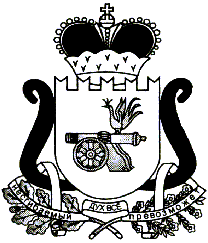 АДМИНИСТРАЦИЯ   МУНИЦИПАЛЬНОГО ОБРАЗОВАНИЯ«ЕЛЬНИНСКИЙ  РАЙОН» СМОЛЕНСКОЙ ОБЛАСТИП О С Т А Н О В Л Е Н И Е от  27.02.2019  № 131г. ЕльняО внесении изменений в постановление Администрации муниципального образования «Ельнинский район» Смоленской области от 13.02.2019г. № 100Администрация муниципального образования «Ельнинский район» Смоленской областип о с т а н о в л я е т:Внести в постановление Администрации муниципального образования «Ельнинский район» Смоленской области от 13.02.2019 № 100 «О создании общественной комиссии по обеспечению реализации на территории Ельнинского городского поселения Ельнинского района Смоленской области приоритетного проекта «Формирование комфортной городской среды» следующие изменения:1. Приложение №1 состав Общественной комиссии по обеспечению реализации на территории Ельнинского городского поселения Ельнинского района Смоленской области приоритетного проекта «Формирование комфортной городской среды» изложить в новой редакции согласно приложению.2. Контроль за исполнением настоящего постановления возложить на заместителя Главы муниципального образования «Ельнинский район» Смоленской области В.И. Юркова.Глава муниципального образования «Ельнинский район» Смоленской области 				Н.Д. МищенковПриложение № 1к постановлению Администрации муниципального образования «Ельнинский район»Смоленской областиСОСТАВОбщественной комиссии по обеспечению реализации на территории Ельнинского городского поселения Ельнинского района Смоленской области приоритетного проекта «Формирование комфортной городской среды» Мищенков Николай ДаниловичГлава муниципального образования «Ельнинский район» Смоленской области, председатель общественной комиссииЮрков Виктор ИвановичЗаместитель Главы муниципального образования «Ельнинский район» Смоленской области, заместитель председателя общественной комиссииОгурцов Владимир ИвановичНачальник отдела жилищно-коммунального и городского хозяйства Администрации муниципального образования «Ельнинский район» Смоленской областиХижина Екатерина ЭдуардовнаСпециалист 1 категории отдела жилищно-коммунального и городского хозяйства Администрации муниципального образования «Ельнинский район» Смоленской области, секретарь общественной комиссии Члены общественной комиссии:Члены общественной комиссии:Андреенкова Анна ВладимировнаДепутат Смоленской областной ДумыАндреенков Александр ИвановичПредставитель от Общественного народного фронта Дуганов Василий Леонидович Председатель Общественного Совета муниципального образования «Ельнинский район» Смоленской области при Общественной палате Смоленской области Кресс Александр АлександровичВедущий специалист отдела жилищно- коммунального и городского хозяйства Администрации муниципального образования «Ельнинский район» Смоленской областиПодолякин Алексей Александрович Начальник ОУУП и ПДНОП по Ельнинскому району МО МВД России «Дорогобужский» - майор полиции Давыдова Елена ВикторовнаГлавный специалист в Ельнинском районе отдела социальной защиты населения в Починковском районе в Ельнинском районе Николаенкова Елена Петровна Начальник отдела образования Администрации муниципального образования «Ельнинский район» Смоленской области Воропаев Андрей Сергеевич Начальник отделения надзорной деятельности и профилактической работы Дорогобужского и Ельнинского районов УНД и ПР ГУ МЧС России по Смоленской области Тарасова Ирина НиколаевнаКорреспондент Ельнинской газеты «Знамя»Гераськова Елена НиколаевнаПредседатель Ельнинского районного Совета депутатовПрудников Степан ВикторовичДепутат Ельнинского районного Совета депутатовКлючников Александр ЕвгеньевичЧлен Общественного Совета муниципального образования «Ельнинский район» Смоленской области при Общественной палате Смоленской областиКожемякина Любовь АлексеевнаПредседатель Ельнинской районной организации Смоленской областной организации общероссийской общественной организации «Всероссийское общество инвалидов»Отп.1 экз. – в делоРазослать: отдел ЖК и ГХ, Исп. Е. Э. Хижинател. 4-11-50Разработчик:В.И. Огурцовтел. 4-27-68Визы:Е.В. Глебова     _____________«___»______ 2019 г.В.И. Юрков   _____________«___»______ 2019 г.О.И. Новикова  _____________«___»______ 2019 г.